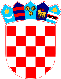 REPUBLIKA HRVATSKAVUKOVARSKO – SRIJEMSKA ŽUPANIJAOPĆINA TOVARNIKOPĆINSKO VIJEĆEKLASA:021-05/16-06/06URBROJ:2188/12-04-16-1Tovarnik, 01. prosinca 2016. g.SKRAĆENI  ZAPISNIKsa 23. sjednice Općinskog vijeća Općine Tovarnik održane  01. prosinca  2016. godine u Općini Tovarnik s početkom u 18,00 sati( usvojeni zapisnik  )Nazočni vijećnici:Marinko Beljo,predsjednik Općinskog vijeća,Miroslav Tutiš,dopredsjednik 		      Stjepan Filić,dopredsjednik,Franjo Ćuk,Dubravko Blašković, Marinko		      Glavašić, Davor Bandić,Đuro Basarić, Jovan Strehaljuk,Ivan Soldo		      Đuro LukšićIzočni:	Jozo Nikić, Darko Josić, Antun IvankovićOstali nazočni: Ruža Veselčić - Šijaković, načelnica Općine Tovarnik, Jasmin Budinski, 		zamjenik načelnice, Elizabeta Širić, pročelnica JUOZapisničar: Mirjana MatizovićSjednici nazočno 11 vijećnika Predsjednik Općinskog vijeća ( predsjedavajući), Marinko Beljo je otvorio sjednicu i  pozdravio nazočne te predložio sljedeći: Dnevni  red:     1.Usvajanje zapisnika sa 22. sjednice Opć.vijeća održane dana 19.rujna 2016.     2. Donošenje Odluke o usvajanju 2. izmjena i dopuna prostornog plana Općine Tovarnik     3. Donošenje  Strategije razvoja Općine Tovarnik za razdoblje 2016 do 2020 g.     4. Donošenje Strategije upravljanja imovinom Općine Tovarnik     5. Izmjene i dopune Programa potpora u poljoprivredi za 2016. godinu.     6. Donošenje Odluke o stipendijama Općine Tovarnik za 2017. godinu     7. Donošenje Odluke o isplati naknade novorođenoj djeci na području Općine Tovarnik     8. Donošenje Odluke o prodaji k.č. 1899/11 k.o. Ilača najpovoljnijem ponuditelju     9. RaznoPredloženi dnevni red  usvojen  j e d n o g l a s n o.AD.1.
Zapisnik sa 22.sjednice Opć. vijeća održane 19.rujna 2016. usvojen   j e d n o g l a s n o .AD.2.Izvjestitelj: zamjenik načelniceRasprave nije bilo.Općinsko vijeće donosi:Odluku o donošenju II. izmjena i dopuna Prostornog plana uređenja Općine Tovarnik.Odluka donesena  j e d n o g l a s n o.AD.3.Izvjestitelj: načelnica  Informiranje  načelnice o studijskom putovanju u Austriju i posjeti tamošnjoj manjoj općini (250 stanovnika), gdje se pučanstvo bavi isključivo poljoprivredom, realizira  razne projekte, otvara  radna mjesta,  poslužilo je kao uvod u raspravu o  Strategiji razvoja Općine Tovarnik 2016. – 2020.Nakon kraće rasprave te  prijedloga izmjena kako slijedi:Str.69. ujmesto gradski, da stoji  općinski proračunStr.71. tablica A6 – dodati: motela i hotelaStr.73. dodaje točka C3 – dovršetak izgradnje spomen kuće A.G.MatošaStr.74. brisati sadržaj teksta i dodati novi koji glasi: izgradnja sustava odvodnje i pročišćavanja otpadnih voda.Uz usvojene prijedloge Općinsko vijeće donosi:Strategiju razvoja Općine  Tovarnik 2016.-2020.Odluka donesena većinom glasova:10 – za ; 1- protivAD.4.Izvjestitelj:načelnicaRasprave nije bilo.Općinsko vijeće donosi:Strategiju upravljanja i raspolaganja nekretninama  u vlasništvu Općine Tovarnik za razdoblje od 2016. -  2021.Odluka donesena  j e d n o g l a s n o .AD.5.Izvjestitelj: zamjenik načelniceRazmatranje  dopuni  programa potpora poljoprivredi u 2016.god. (mjera uzgoj nazimica)Kako je natječaj raspisan a nitko se nije javio ( nema zainteresiranih ) prijedlog povjerenstva za poljoprivredu  da načelnica općine može donijeti odluku:
 -  da se korisnike  koji imaju obvezu vraćanja po prethodnom programu , oslobodi od obveze vraćanja. ako nema dovoljno zainteresiranih za uzimanje nazimica, da se korisnike koji imaju obavezu vraćanja  po ptrethodnom programu, djelomično oslobodi od vraćanja nazimicana način da će se od svakog obveznika vraćanja uzeti podjednak broj nazimica dok se ne nemiri dovoljan broj.Nakon kraće rasprave, na prijedlog predsjednika Opć. vijeća, točka je   j e d n o g l a s n o odložena za iduću sjednicu.AD.6.Izvjestitelj: načelnicaRasprave nije bilo.Općinsko vijeće donosi:Odluku o stipendijama Općine Tovarnik za akademsku 2016/2017 godinu.Odluka donesena  j e d n o g l a s n o. AD.7.Izvjestitelj:načelnicaNakon kraće rasprave te usvojenih prijedloga izmjena  kako slijedi:Čl.2.	St. 1. dodati jednokratne, tako da glasi: 	 Iznos jednokratne naknade za novorođeno dijete iznosi kako slijedi:	St.2.umjesto cijela obitelj da piše roditelj/ skrbnik, tako da glasi:Za treće dijete koje se rodi , općina će isplaćivati , osim iznosa iz prethodnog stavka , još i 1.000,00 kn godišnje, zaključno s navršenom šestom godinom života uz uvjet da roditelj/ skrbnik  i novorođeno dijete  ima prebivalište i boravište u Općini Tovarnik.St.3. umjesto prethodnog da piše prvog, i umjesto cijela obitelj da piše roditelj/skrbnik i novorođeno dijete  tako da glasi:Za četvrto i svako sljedeće  dijete , Općina će isplaćivati , osim iznosa iz prvog stavka, još i 1.500,00 kn  godišnje , zaključno s navršenom šestom godinom djetetova života uz uvjet da roditelj/skrbnik i novorođeno dijete ima prebivalište i boravište  u Općini Tovarnik.Čl.3.	St.1.	- uz roditelj, dodati skrbnik, tako da glasi:Roditelj/skrbnik novorođenog djeteta  podnosi vlastoručno potpisan zahtjev za isplatu naknade iz članka 2. Ove Odluke, uz koji mora priložiti:- preslika osobne iskaznice- rodni list novorođenog djeteta- rodne listove ostale djece- uvjerenje o prebivalištu za roditelje,novorođeno dijete i ostalu djecu-broj računa na koji će naknada biti isplaćenaZahtjev se podnosi  u roku 6 mjeseci od rođenja djeteta.Općinsko vijeće donosi:Odluku o isplati naknade novorođenoj djeci na području Općine Tovarnik.Odluka  donesena  j e d n o g l a s n o. AD.8.Izvjestitelj:pročelnicaRasprave nije bilo.Općinsko vijeće donosi:Odluku o prodaji nekretnine k.č. 1899/11 k.o. Ilača najpovoljnijem ponuditelju.Odluka donesena  j e d n o g l a s n o.AD.9.Kako je dnevni red iscrpljen predsjedavajući je  zahvalio nazočnima i zaključio sjednicu s radom u 19,10 sati i zakazao  slijedeću sjednicu za 20.12.2016.godine.ZAPISNIČAR						PREDSJEDNIK OPĆ. VIJEĆAMirjana Matizović					Marinko Beljo	